Republic of the Philippines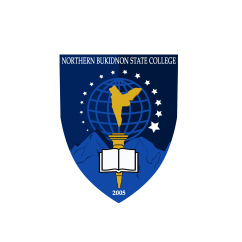 NORTHERN BUKIDNON STATE COLLEGE(Formerly Northern Bukidnon Community College) R.A.11284Manolo Fortich, 8703 Bukidnon • 0975-3032951/09051610623• nbscadmin@nbsc.ph/nbsc-hr@nbsc.phCreando futura, Transformationis vitae, Ductae a DeoIMO Form No.5REQUEST FOR STUDENTS INSTITUTIONAL EMAIL ACCOUNTS	Control No. _________________Receiving IMO Personnel: _____________________________		Date: ______________________STEP 1. BASIC PERSONAL INFORMATION				ID No: _____________________1. Complete Name (Family Name. First Name, Middle Name)_____________________________________________________________________________________2. Contact Information: Mobile Number: ______________________________________This is to inform RECEIPT of the services received indicated herein requested for fix/accomplished.___________________________		________________		__________________________          Name and Signature			    Date Received			        RemarksDocument Code: IMO-Form-05	 	      Revision No. 1	               Revision Date: March _, 2022      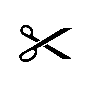 - - - - - - - - - - - - - - - - - - - - - - - - - - - - - - - - - - - - - - - - - - - - - - - - - - - - - - - - - - - - - - - - - - - - - - - - - - - - - - STEP 2. ACCOUNTS GENERATED: Institutional Email (for gmail, google meet, google drive, and other google services)Document Code: IMO-Form-05	 	      Revision No. 1	               Revision Date: March _, 2022      Republic of the PhilippinesNORTHERN BUKIDNON STATE COLLEGE(Formerly Northern Bukidnon Community College) R.A.11284Manolo Fortich, 8703 Bukidnon • 0975-3032951/09051610623• nbscadmin@nbsc.ph/nbsc-hr@nbsc.phCreando futura, Transformationis vitae, Ductae a DeoIMO Form No.5REQUEST FOR STUDENTS INSTITUTIONAL EMAIL ACCOUNTS	Control No. _________________Receiving IMO Personnel: _____________________________		Date: ______________________STEP 1. BASIC PERSONAL INFORMATION				ID No: _____________________1. Complete Name (Family Name. First Name, Middle Name)_____________________________________________________________________________________2. Contact Information: Mobile Number: ______________________________________This is to inform RECEIPT of the services received indicated herein requested for fix/accomplished.___________________________		________________		__________________________          Name and Signature			    Date Received			        RemarksDocument Code: IMO-Form-05	 	      Revision No. 1	               Revision Date: March _, 2022      - - - - - - - - - - - - - - - - - - - - - - - - - - - - - - - - - - - - - - - - - - - - - - - - - - - - - - - - - - - - - - - - - - - - - - - - - - - - - - STEP 2. ACCOUNTS GENERATED: Institutional Email (for gmail, google meet, google drive, and other google services)Document Code: IMO-Form-05	 	      Revision No. 1	               Revision Date: March _, 2022      Email Address                                          @nbsc.phPassword:Last Name (small letters) ***Please changed it after loginEmail Address                                          @nbsc.phPassword:Last Name (small letters) ***Please changed it after login